“青龙峡踏青  爱情村寻爱”单身青年职工联谊会活动的通知各基层工会：为帮助更多单身职工搭建相识的平台，让单身职工早日“脱单”，焦作市总工会决定于2018年4月14日与河南省总工会联合举办“青龙峡踏青  爱情村寻爱”单身青年职工联谊活动，望各单位积极组织，按时参加。活动具体事宜通知如下：一、活动时间：2018年4月14日08：00---18：00二、活动地点：青龙峡景区    三、活动对象：市直机关各单位单身青年职工四、活动形式：户外相亲五、活动费用：免费六、交通工具：自行前往，或者乘坐专车；七、报名方式和要求：（1）各基层工会负责筛选、组织符合条件的单身男女青年职工报名，并填写报名表、汇总表；（2）各单位工会将填写好的报名表、汇总表加盖单位工会印章，于2018年3月31日前统一报送市直机关工会，市政大厦1317房间，联系电话：3568223，电子邮箱：jzsjggh@126.com。（3）报名参加者请提前准备自我介绍、爱情宣言和一至两项才艺表演；（4）每位报名的单身职工，尽可能要保证参加活动；如果拍照涉及他人肖像、隐私等，需征得对方同意；（5）活动期间，请不要随意添加“微信群”，工会主办的单身联谊活动只有豫工惠婚恋APP。如果因为添加第三方社交软件导致个人上当受骗，工会不为借助微信群认识而导致钱、财、物受损等问题进行甄别；（6）出发时间：2018年4月14日8：00，从市总工会出发。                   焦作市直机关工会                        2018年3月23日附件1.单身职工登记表附件2.联谊会报名人员汇总表（女士）单位名称:     (盖 章)                                                   填表人：             附件3.联谊会报名人员汇总表（男士）单位名称:     (盖 章)                                                   填表人：             姓名身份证号头像照片
头像照片将作为婚恋交友的头像（以后可变更替换）
最小分辨率为150*150性别身高请将身份证正反面复印至背面请将身份证正反面复印至背面请将身份证正反面复印至背面头像照片
头像照片将作为婚恋交友的头像（以后可变更替换）
最小分辨率为150*150婚姻状况民族文化程度头像照片
头像照片将作为婚恋交友的头像（以后可变更替换）
最小分辨率为150*150现居住地月收入头像照片
头像照片将作为婚恋交友的头像（以后可变更替换）
最小分辨率为150*150工作单位职位名称头像照片
头像照片将作为婚恋交友的头像（以后可变更替换）
最小分辨率为150*150单位性质手机号承诺书本人自愿报名参加工会组织的线上线下婚恋交友活动。为彰显诚信，郑重承诺：本人自愿报名参加工会组织的线上线下婚恋交友活动。为彰显诚信，郑重承诺：本人自愿报名参加工会组织的线上线下婚恋交友活动。为彰显诚信，郑重承诺：本人自愿报名参加工会组织的线上线下婚恋交友活动。为彰显诚信，郑重承诺：本人自愿报名参加工会组织的线上线下婚恋交友活动。为彰显诚信，郑重承诺：本人自愿报名参加工会组织的线上线下婚恋交友活动。为彰显诚信，郑重承诺：本人自愿报名参加工会组织的线上线下婚恋交友活动。为彰显诚信，郑重承诺：承诺书一、本人目前单身（无配偶），若婚姻状况变动及时退出婚恋交友活动。一、本人目前单身（无配偶），若婚姻状况变动及时退出婚恋交友活动。一、本人目前单身（无配偶），若婚姻状况变动及时退出婚恋交友活动。一、本人目前单身（无配偶），若婚姻状况变动及时退出婚恋交友活动。一、本人目前单身（无配偶），若婚姻状况变动及时退出婚恋交友活动。一、本人目前单身（无配偶），若婚姻状况变动及时退出婚恋交友活动。一、本人目前单身（无配偶），若婚姻状况变动及时退出婚恋交友活动。承诺书二、因本人上述承诺与事实不符造成的不良后果或影响，本人承担全部责任。二、因本人上述承诺与事实不符造成的不良后果或影响，本人承担全部责任。二、因本人上述承诺与事实不符造成的不良后果或影响，本人承担全部责任。二、因本人上述承诺与事实不符造成的不良后果或影响，本人承担全部责任。二、因本人上述承诺与事实不符造成的不良后果或影响，本人承担全部责任。二、因本人上述承诺与事实不符造成的不良后果或影响，本人承担全部责任。二、因本人上述承诺与事实不符造成的不良后果或影响，本人承担全部责任。承诺书承诺人：所属工会信息（以下由单位工会负责人填写）：              （请在此处盖单位工会的印章）所属工会信息（以下由单位工会负责人填写）：              （请在此处盖单位工会的印章）所属工会信息（以下由单位工会负责人填写）：              （请在此处盖单位工会的印章）所属工会信息（以下由单位工会负责人填写）：              （请在此处盖单位工会的印章）所属工会信息（以下由单位工会负责人填写）：              （请在此处盖单位工会的印章）所属工会信息（以下由单位工会负责人填写）：              （请在此处盖单位工会的印章）所属工会信息（以下由单位工会负责人填写）：              （请在此处盖单位工会的印章）所属工会信息（以下由单位工会负责人填写）：              （请在此处盖单位工会的印章）所属工会
组织层级一级一级二级二级三级三级四级所属工会
组织层级推荐人联系方式说明：1.单身职工登记表用于婚恋交友数据采集，请勿改动数据格式和原有文字。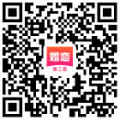 2.“从列表中选择”操作：在该单元格右侧点击黑色三角"▼"，即可从列表中选择。
3.各级工会可以把“所属工会组织层级”填写好保存后再下发该表,如：郑州市金水区总工会可以把一级“郑州市总工会”、二级“金水区总工会”填写好，保存并下发到辖区内基层单位；基层工会根据实际情况可以把三级、四级、推荐人、联系方式等填写好，保存后下发给单身职工；单身职工填写个人信息后发送给相应工会负责人进行审核，若信息正确，打印并加盖工会印章，将电子版和加盖印章的纸质登记表逐级汇总至有数据上传权限的工会组织，工会工作人员批量导入即完成单身职工数据采集工作。豫工惠婚恋
下载二维码4.单身职工的信息导入后,点击豫工惠手机APP的婚恋交友图标进行线上交友活动,线下活动的时间地点留意婚恋交友栏目下面的“活动”专栏。序号姓名性别年龄工作单位及职务户籍所在地婚姻状况（未婚、离异、丧偶）学历是否参加线上活动联系电话12345678序号姓名性别年龄工作单位及职务户籍所在地婚姻状况（未婚、离异、丧偶）学历是否参加线上活动联系电话12345678